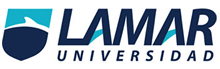 Universidad Guadalajara LamarLic. Médico Cirujano y ParteroMEDICINA BASADA EN EVIDENCIASDR. JORGE SAHAGUN8° SEMESTREAlumno: Contreras Ríos José Rafael  MPI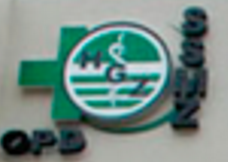 SensibilidadS = a/(a+c) = a/(17+28) = a/(45)= 17/45 = 0.37 = 37%Especificidad E = d/(b+) = d/(2+53) = d/(55) = 53/55 = 0.96 = 96%Valor Predictivo PositivoVPP= a/(a+b) = a/(17+2) = a/(19) = 17/19= o.89 = 89%Valor Predictivo NegativoVPN= d/(c+d) = d/(28+53) = d/(81) = 53/81 = 0.65 = 65%No se encontró estándar de oro pero se utilizó la prueba ADA (Adenosin Desaminasa), una prueba colorimétrica simple y poco costosa a la cual se le ha dado un uso muy amplio y se le ha atribuido un alto valor diagnóstico en muchas partes del mundo incluyendo nuestro medio.La comparación con el estándar de referencia se hizo con la punción y la biopsia pleural para el cultivo microbiológico y el estudio histológico, asegurando el diagnóstico en el 86 % de los ensayos.Si se describe adecuadamente la población que se estudia dándonos porcentajes y resultados adecuados según las cifras manejadas al igual que su tamizaje.Si se incluyeron pacientes con diferentes grados de severidad de mencionada enfermedad.Si se describe con claridad para su fácil reproducción.Si se presentan con claridad los valores.No se delimitó bien la normalidad en el estudio realizado Si se propone como prueba adicional ya que requiere menos tiempo para dar el diagnóstico y su bajo costo.No nos proporcionan información para efectos adversos en las pruebas realizadasSi se proporciona información hacerca del costo-beneficio de la prueba siendo la prueba ADA la más adaptada para la sociedad por su tiempo de espera y lo económicoDiagnóstico TBC ( - )Diagnóstico TBC ( + )TotalTest ADA (+)17 (a)2 (b)19VPP= 89%Test ADA (-)28 (c) 53 (d)81VPN= 65%Total4555100Sensibilidad= 37%Especificidad= 96%